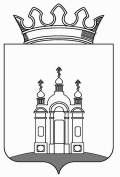 РЕШЕНИЕСОВЕТА ДЕПУТАТОВ СЕНЬКИНСКОГО  СЕЛЬСКОГО ПОСЕЛЕНИЯДОБРЯНСКОГО МУНИЦИПАЛЬНОГО РАЙОНА  ПЕРМСКОГО КРАЯОб утверждении графика приема граждан депутатами Сенькинского сельского поселения на 2015 годВ целях реализации депутатских полномочий в плане работы с заявлениями, письмами, жалобами жителей Сенькинского сельского поселения, депутатских наказов, обращений должностных лиц органов местного самоуправления, предприятий, учреждений, организаций, общественных объединений, в соответствии со статьей 18 Устава Сенькинского сельского поселения, Совет депутатов Сенькинского сельского поселенияРЕШАЕТ: Утвердить график приема граждан депутатами Сенькинского сельского поселения на 2015 год, согласно приложению.Настоящее решение вступает в силу со дня его опубликования.Глава Сенькинского сельского поселения                                    Е.А. Гарифуллина Приложениек решению Совета депутатовСенькинского сельского поселенияот  «02» февраля 2015г. № 88График   приема граждандепутатами  Совета Сенькинского сельского поселения02.02.2015№  88Ф.И.О. депутатаВремяМесто встречиГарифуллина Елена АлексеевнаПервая, третья пятница каждого месяца с 14.00 до 16.00Здание администрации с. Сенькино, ул. Коровина, д.12Вылегжанина Ирина Валерьевна Первый понедельник каждого месяцас 10.00 до 16.00Здание клуба с. Усть –Гаревая, ул. СвободыЖелнина Любовь Ивановна Третий понедельник каждого месяцас 10.00 до 12.00Здание клуба с. Усть –Гаревая, ул. СвободыЖелнина Валентина Владимировна Второй понедельник каждого месяцас 14.00 до 16.00Здание клуба с. Усть –Гаревая, ул. СвободыКлепов Иван ВитальевичПервая субботакаждого месяцаЗдание администрации п. Камский, ул. Советская, д.8ГильфановЮрий Расимович Первая субботакаждого месяцаЗдание администрации п. Камский, ул. Советская, д.8КетоваВера Федотовна Первая пятницакаждого месяцас 15.00 до 16.00Здание ДКс. Сенькино,библиотекаЗолотарева Зинаида Мартемьяновна Третий  четвергкаждого месяцас 10.00 до 12.00   Здание администрации с. Сенькино, ул. Коровина, д.12ГоворчукНиколай Владимирович Третья среда каждого месяцас15.00 до 16.00Здание администрации с. Сенькино, ул. Коровина, д.12